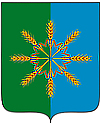 НОВОЗЫБКОВСКИЙ РАЙОННЫЙ СОВЕТ НАРОДНЫХ ДЕПУТАТОВР  Е Ш Е Н И Е от 30 декабря  . № 5/4  г. НовозыбковО внесении изменений с Решение Новозыбковскогорайонного Совета народных депутатов от 31.10.2014 № 2/11  «О базовых размерах арендной платыза земельные участки, находящиеся в государственной(муниципальной) собственности в Новозыбковском районе.         В связи с поступившим Протестом Новозыбковской межрайонной прокуратуры от 28.11.2014 № 47/2014 на Решение Новозыбковского районного Совета народных депутатов от 31.10.2014 № 2/11  «О базовых размерах арендной платы за земельные участки, находящиеся в государственной (муниципальной) собственности в Новозыбковском районе.Р Е Ш И Л:        1.  Пункт « 3 » Решения Новозыбковского районного Совета народных депутатов  от 31.10.2014 № 2/11  «О базовых размерах арендной платыза земельные участки, находящиеся в государственной (муниципальной) собственности в Новозыбковском районе отменить.   2. Пункты «4», «5», «6», считать пунктами «3», «4», «5».        3.   Дополнить пункт 1 Решения Новозыбковского районного Совета народных депутатов  от 31.10.2014 № 2/11  «О базовых размерах арендной платы за земельные участки, находящиеся в государственной (муниципальной)  собственности в Новозыбковском районе подпунктом 1.3. следующего содержания: « 1.3. 0,01 процента в отношении :  земельного участка, загрязненного опасными отходами, радиоактивными веществами, подвергшегося загрязнению, заражению и деградации, за исключением случаев консервации земель с изъятием их из оборота.»       4. Решение подлежит опубликованию в официальных средствах информации.Глава Новозыбковского района                                                            В.И. Киреева